            Экскурсионный авиатур во Францию из Минска —                              Знакомство с Парижем (1 экскурсия)Париж, ФранцияАвиа из Минска по вторникам, четвергам, пятницам и воскресеньям. От 585 € за 7 ночей!Проживание в отеле на выбор (МЫ РЕКОМЕНДУЕМ):Fiat 2* — отель расположен между Опером и кабаре Мулен Руж. Отель был построен еще в 19-ом столетии на тихой и красивой улочке в центре Парижа. Это отличное место для желающих поближе познакомиться с историей и культурой столицы Франции, так как именно здесь находиться множество достопримечательностей и магазинов. Стоимость тура на двоих с питанием "завтраки"за 4 ночи — от 1167 €за 7 ночей — от 1424 €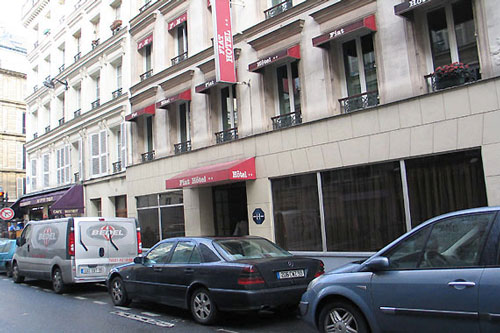 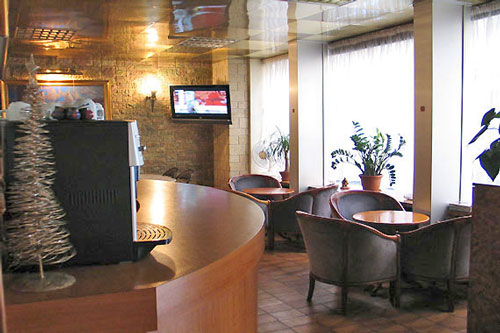 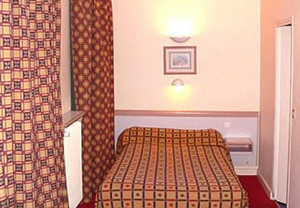 Apollo Opera 3* — отель расположен в восточной части Парижа, между Оперой Гарнье и подножием Монмартра, в непосредственной близости от кабаре Мулен Руж, а также прилегающей к нему площади Клиши, в 15 минутах ходьбы от холма Монмартр с собором Сакре Кер. Рядом метро Blanche. В течение всего дня в фойе гостям предлагаются бесплатные горячие напитки. Также предоставляется возможность совершать бесплатные звонки в 110 стран.Стоимость тура на двоих с питанием "завтраки"за 4 ночи — от 1239 €за 7 ночей — от 1549 €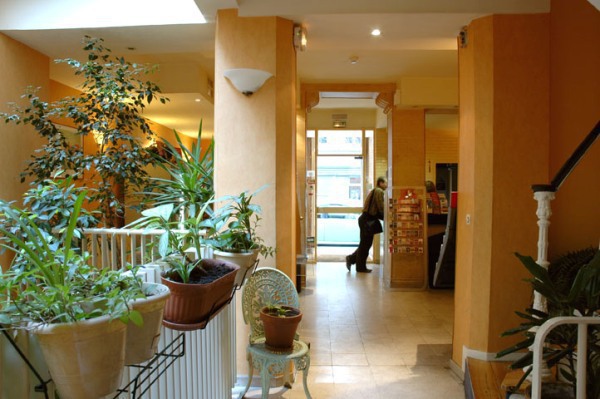 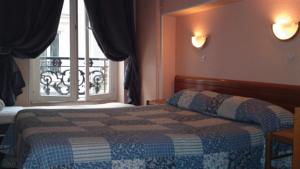 Normandy Hotel 4*  — отель расположен в исторической части Парижа, на углу улицы Сент-Оноре, где находятся эксклюзивные бутики и модные рестораны. Рядом - Комеди Франсез, Опера Гарнье, Центр Бобур, церковь Мадлен, площадь Согласия и Лувр, все те сокровища Парижа, увидеть которые желали бы многие. Старинный отель, построенный в 1877 году специально для английских туристов. Во всем внешнем и внутреннем облике отеля, несмотря на прошедшие десятилетия, сохранился шарм и традиционный стиль XIX века. Особую изысканность интерьеру придают колонны, выполненные в античном стиле, лепнина, картины, витые лестницы с изящными перилами, ковры, приглушающие звук Ваших шагов. Уважение традиций и почтение к своим гостям - вот кредо, которому оставались верны в отеле Normandy.Стоимость тура на двоих с питанием "завтраки"за 4 ночи — от 1766 €за 7 ночей — от 2343 €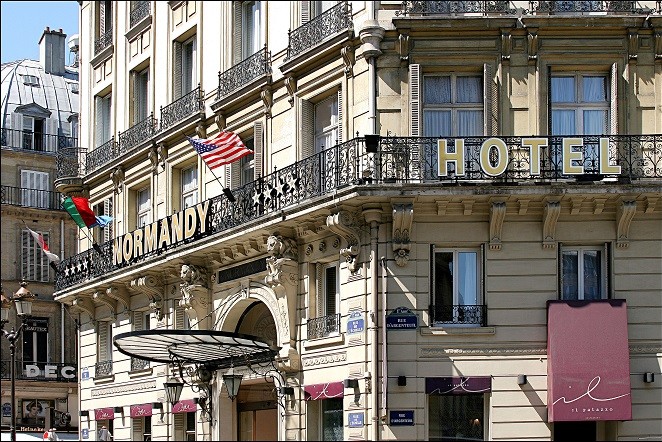 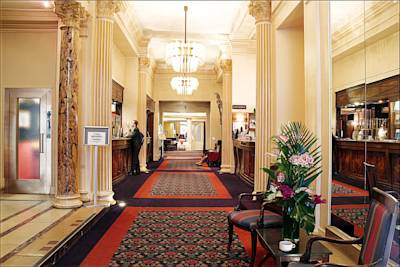 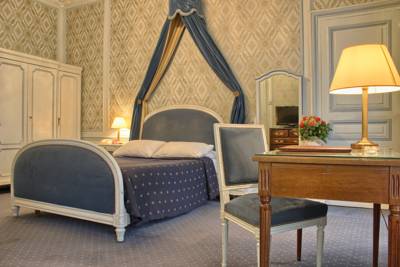 В программу включена обзорная экскурсия по Парижу!* Стоимость тура рассчитана с учетом минимального тарифа на авиабилет и может быть  увеличена, в случае изменения стоимости билетов на момент покупки.Включено:перелет Минск - Париж - Минск;проживание в выбранном Вами отеле с указанным типом питания;экскурсии по программе тура;трансфер аэропорт - отель - аэропорт.Дополнительно:виза во Францию — 65 €;медицинская страховка;дополнительные экскурсии (по желанию);личные расходы.